UNITED STATES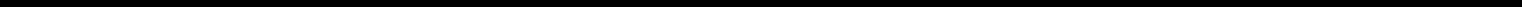 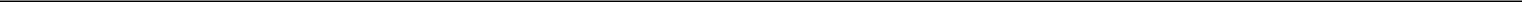 SECURITIES AND EXCHANGE COMMISSIONWASHINGTON, DC 20549FORM 8-AFOR REGISTRATION OF CERTAIN CLASSES OF SECURITIES PURSUANT TO SECTION 12(b) OR 12(g) OF THE SECURITIES EXCHANGE ACT OF 1934TACTILE SYSTEMS TECHNOLOGY, INC.(Exact Name of Registrant as Specified in Its Charter)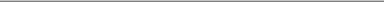 If this form relates to the registration of a class of securities pursuant to Section 12(b) of the Exchange Act and is effective pursuant to General Instruction A.(c), please check the following box: xIf this form relates to the registration of a class of securities pursuant to Section 12(g) of the Exchange Act and is effective pursuant to General Instruction A.(d), please check the following box: oSecurities Act registration statement file number to which this form relates: 333-209115Securities to be registered pursuant to Section 12(g) of the Act: None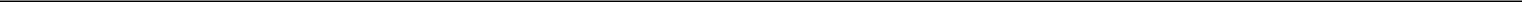 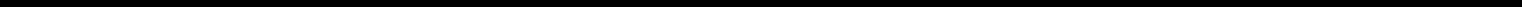 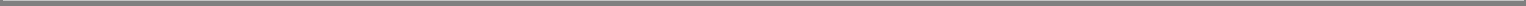 INFORMATION REQUIRED IN REGISTRATION STATEMENTItem 1. Description of Registrant’s Securities to be RegisteredThe “Description of Capital Stock” section included in the Registration Statement on Form S-1 (SEC File No. 333-209115), as amended, which Registration Statement was initially filed with the Securities and Exchange Commission on January 25, 2016, as well as in any prospectus that constitutes a part thereof and is filed pursuant to Rule 424(b) under the Securities Act of 1933, as amended, is incorporated herein by reference.Item 2. ExhibitsPursuant to the Instructions as to Exhibits with respect to Form 8-A, no exhibits are required to be filed, because no other securities of the registrant are registered on The NASDAQ Global Market and the securities registered hereby are not being registered pursuant to Section 12(g) of the Exchange Act.2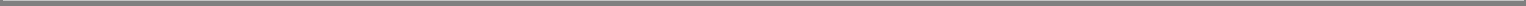 SIGNATUREPursuant to the requirements of Section 12 of the Securities Exchange Act of 1934, the registrant has duly caused this registration statement to be signed on its behalf by the undersigned, thereunto duly authorized.TACTILE SYSTEMS TECHNOLOGY, INC.Dated: June 10, 2016	/s/ Lynn BlakeLynn Blake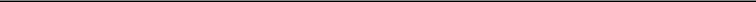 Chief Financial Officer3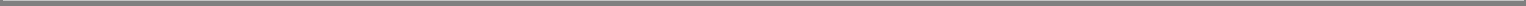 DelawareDelaware41-1801204(State of Incorporation or Organization)(State of Incorporation or Organization)(I.R.S. Employer Identification No.)1331 Tyler Street NE, Suite 2001331 Tyler Street NE, Suite 200Minneapolis, MinnesotaMinneapolis, Minnesota55413(Address of Principal Executive Offices)(Address of Principal Executive Offices)(Zip Code)Securities to be registered pursuant to Section 12(b) of the Act:Securities to be registered pursuant to Section 12(b) of the Act:Securities to be registered pursuant to Section 12(b) of the Act:Title of Each Class to be so RegisteredName of Each Exchange on WhichTitle of Each Class to be so RegisteredEach Class is to be RegisteredCommon stock, par value $0.001 per shareCommon stock, par value $0.001 per shareThe NASDAQ Global Market